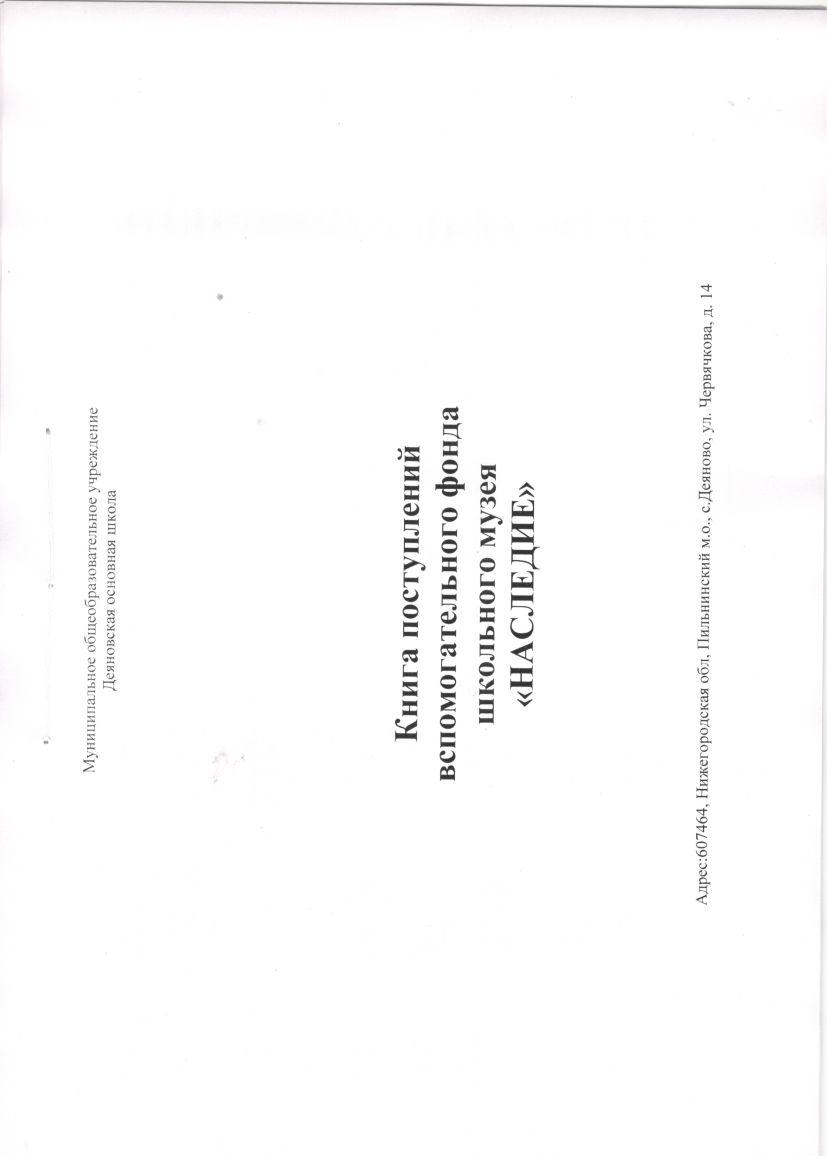 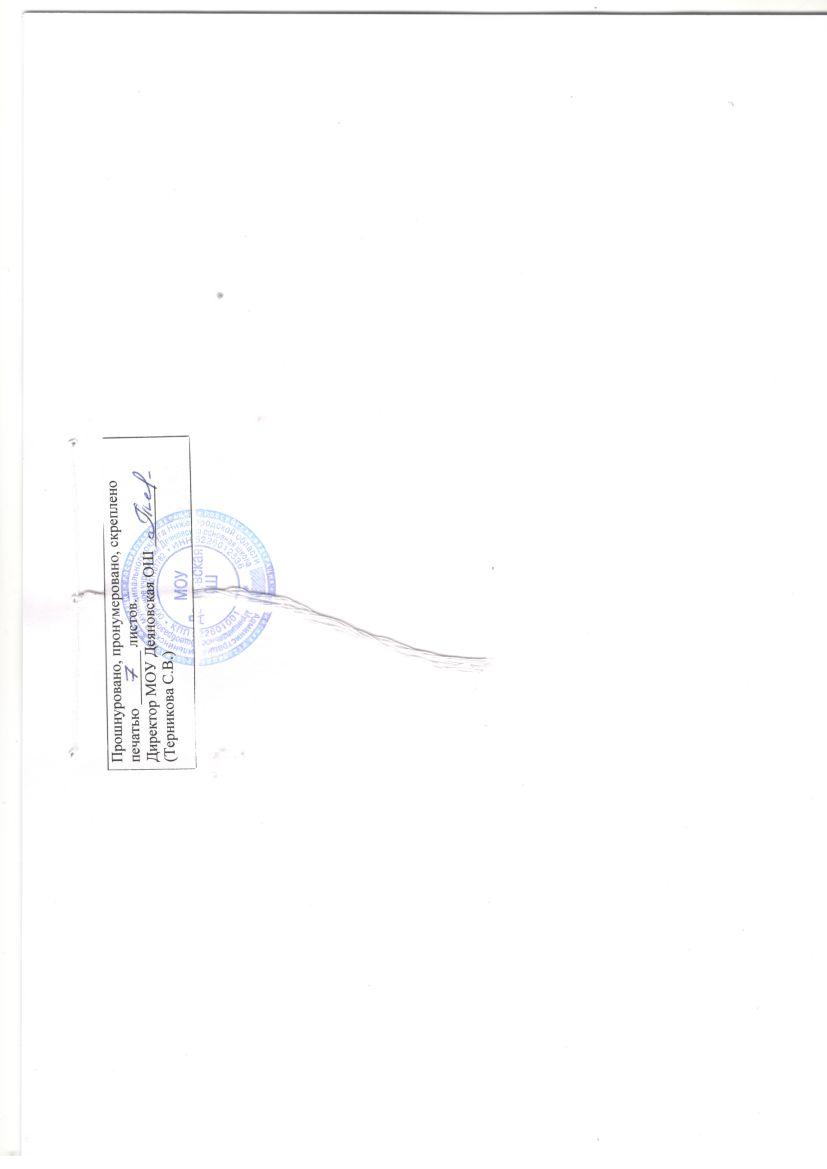 №п/пИнвентарный № п/пДата регистрации и инициалы лица, производившего регистрациюНаименование и краткое описаниеКоличествоМатериал и техника изготовленияРазмер,весСохранностьпредметаИсточник,способпоступленияПримечание150Сентябрь, 2023 гКочеткова Н.И.Альбом«1961 год- начало дружбы Деяновской и Мижеркасинской школ»1БумагаА4ПолнаяШкольный фонд251Сентябрь, 2023 гКочеткова Н.И.Альбом «Деяново- родина моя»1БумагаА4ПолнаяШкольный фонд352Сентябрь, 2023 гКочеткова Н.И.Альбом«История малых деревень»1БумагаА4ПолнаяШкольный фонд453Сентябрь, 2023 гКочеткова Н.И.Альбом«История нашей школы»1БумагаА4ПолнаяШкольный фонд554Сентябрь, 2023 гКочеткова Н.И.Альбом «Выпускники Деяновской школы»1БумагаА4ПолнаяШкольный фонд655Сентябрь, 2023 гКочеткова Н.И.Альбом«Школьные годы чудесные»1БумагаА4ПолнаяШкольный фонд756Сентябрь, 2023 гКочеткова Н.И.Альбом«Свято-Троицкая церковь (история церкви в документах и фотографиях)»1БумагаА4ПолнаяШкольный фонд857Сентябрь, 2023 гКочеткова Н.И.Альбом«Люди, прославившие Пильнинский район»1БумагаА4ПолнаяШкольный фонд958Сентябрь, 2023 гКочеткова Н.И.Альбом«Калейдоскоп школьных дней»1БумагаА4ПолнаяШкольный фонд1059Сентябрь, 2023 гКочеткова Н.И.Альбом«Великой Победе посвящается»БумагаА4ПолнаяШкольный фонд1160Сентябрь, 2023 гКочеткова Н.И.Альбом«С праздником  ПОБЕДЫ. 9 МАЯ»1БумагаА4ПолнаяШкольный фонд1261Сентябрь, 2023 гКочеткова Н.И.Альбом «Славные защитники Родины»1БумагаА4ПолнаяШкольный фонд1362Сентябрь, 2023 гКочеткова Н.И.Альбом«Они сражались за Родину (материал о ветеранах-земляках)»1БумагаА4ПолнаяШкольный фонд1463Сентябрь, 2023 гКочеткова Н.И.Альбом«50-летию Победы посвящается»1БумагаА4ПолнаяШкольный фонд1564Сентябрь, 2023 гКочеткова Н.И.Альбом«60 лет Победы!»1БумагаА4ПолнаяШкольный фонд1665Сентябрь, 2023 гКочеткова Н.И.Альбом«Книга Памяти.( к 70-летию Великой Победы)»1БумагаА4ПолнаяШкольный фонд1766Сентябрь, 2023 гКочеткова Н.И.Альбом«Список участников Великой Отечественной войны. 1941-1945 гг»1БумагаА4ПолнаяШкольный фонд1867Сентябрь, 2023 гКочеткова Н.И.Альбом«Воинский мемориал села Деяново»1БумагаА4ПолнаяШкольный фонд1968Сентябрь, 2023 гКочеткова Н.И.Исследовательская работа по географии «Топонимика нашей местности»,2012 г1БумагаА4ПолнаяШкольный фондАвтор работы: Патыкина ТатьянаРуководитель: Иванова М.М. учитель географии2069Сентябрь, 2023 гКочеткова Н.И.Исследовательская работа «Сохранение объектов культурного наследия»,2014 г1БумагаА4ПолнаяШкольный фондАвтор: Иванова Т.С.Руководитель: Терникова С.В.2170Сентябрь, 2023 гКочеткова Н.И.Деяново - родина моя(2014-2015 уч. год)1БумагаА4ПолнаяШкольный фондВыполнили учащиеся 7 классаРуководитель: Терникова С.В.2271Сентябрь, 2023 гКочеткова Н.И.Проект«Наш знаменитый земляк»(2018 г)1БумагаА4ПолнаяШкольный фондРаботу выполнили: Гроздева Софья, Сарбаева МаргаритаРуководитель: Пушкина О.И. Алексеева С.П.2372Сентябрь, 2023 гКочеткова Н.И.Мои первые шаги в профессии(2017 г)1БумагаА4ПолнаяШкольный фондАвтор работы: учитель русского языка и литературы Грачёва А.В.2473Сентябрь, 2023 гКочеткова Н.И.Мои первые шаги в профессии(2017 г)1БумагаА4ПолнаяШкольный фондАвтор работы: учитель начальных классов Лапшова Т.Е2574Сентябрь, 2023 гКочеткова Н.И.«Моё творение- моя жизнь!»(2017 г)1БумагаА4ПолнаяШкольныйфондАвтор работы: учитель русского языка и литературыКраснобаева М.В.2675Сентябрь, 2023 гКочеткова Н.И.Исследовательский проект«Люди и факты. Чилеева Валентина Александровна»2017 г1БумагаА4ПолнаяШкольный фондВыполнила: СамаринаЮлияРуководитель: Иванова М.В.2776Сентябрь, 2023 гКочеткова Н.И.Исследовательский проект«Книга Памяти»(к 70-летию Великой Победы)1БумагаА4ПолнаяШкольный фондПроект выполнили:учащиеся 2 класса МОУ Деяновской ОШ Руководитель: Пушкина О.И. учитель начальных классов2877Сентябрь, 2023 гКочеткова Н.И.Стенд«Стена памяти», посвященный участникам Великой Отечественной войны1Бумага, пластик200*90смПолнаяШкольный фонд2978Сентябрь, 2023 гКочеткова Н.И.Стенд«Герои Пильнинского района»1Бумага,пластик200*90смПолнаяШкольный фонд3079Сентябрь, 2023 гКочеткова Н.И.Стенд«Участники боевых действий в Чеченской республике»1бумага,пластик150*90смПолнаяШкольный фонд3180Сентябрь, 2023 гКочеткова Н.И.Стенд«Участники боевых действий в Афганистане»1пластик,бумага150*90 смПолнаяШкольный фонд3281Сентябрь, 2023 гКочеткова Н.И.Стенд«Города - герои»1Пластикбумага,122*136смПолнаяШкольный фонд3382Сентябрь, 2023 гКочеткова Н.И.Стенд«Герои России-гордость нижегородцев»1Пластик, бумага55*402 смПолнаяШкольный фонд